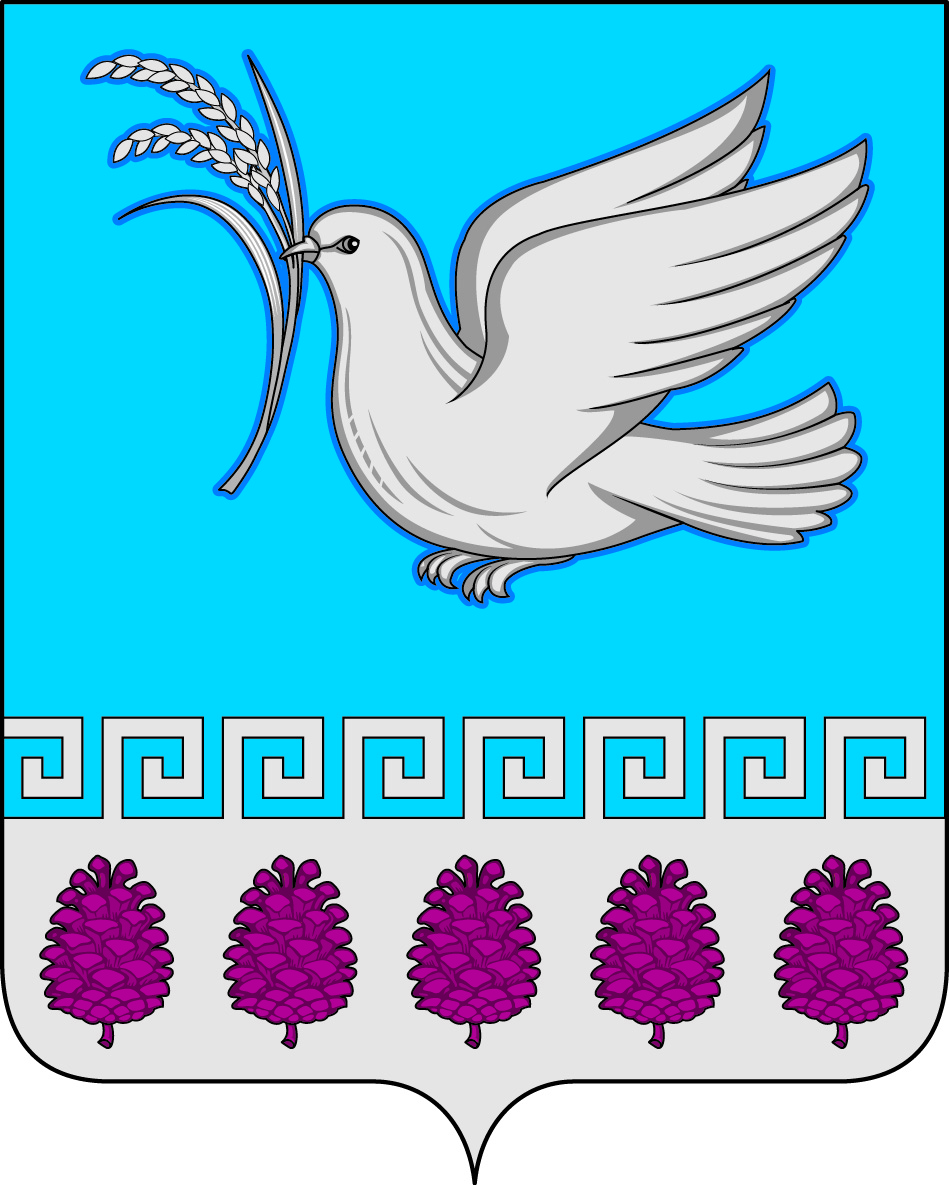 администрация мерчанского сельского поселения крымского районаПОСТАНОВЛЕНИЕО внесении изменений в постановление администрации Мерчанского  сельского поселения Крымского района от 10 декабря 2018 года № 157 «Об утверждении административного регламента администрации  Мерчанского  сельского поселения Крымского района по предоставлению муниципальной  услуги «Присвоение, изменение и аннулирование адресов»В соответствии с Федеральным законом  от 6 октября 2003 года   №131-ФЗ «Об общих принципах организации местного самоуправления в Российской Федерации», распоряжением Правительства Российской Федерации от 16 июня 2018 года № 1206-р «О внесении изменений в распоряжение Правительства Российской Федерации от 31 января 2017 года № 147-Р», уставом Мерчанского  сельского поселения Крымского района,               п о с т а н о в л я ю:1. Внести в постановление администрации Мерчанского  сельского поселения Крымского района от 10 декабря 2018 года № 157 «Об утверждении административного регламента администрации  Мерчанского  сельского поселения Крымского района по предоставлению муниципальной  услуги «Присвоение, изменение и аннулирование адресов», изменения, изложив абзац 1 пункта 2.5.1 приложения к постановлению в следующей редакции:«2.5.1. Общий срок предоставления муниципальной услуги не должен превышать 10 рабочих дней со дня регистрации заявления.».2. Ведущему специалисту администрации Мерчанского  сельского поселения Крымского района (Годиновой) обнародовать настоящее постановление путем размещения на информационных стендах, расположенных на территории   Мерчанского  сельского поселения Крымского района и разместить на официальном сайте администрации Мерчанского  сельского поселения Крымского района в сети Интернет.3. Постановление вступает в силу со дня официального  обнародования.Глава  Мерчанского  сельского поселения  Крымского района   				             Е.В. Прокопенко отот 19.12.2019	                                                                                         № 194                        село Мерчанское